Information for continuing education (CE) credit2020 Vizient/AACN Nurse Residency Program Annual ConferenceActivity date: March 9 – 12, 2020Course director: Course director: Evy Olson, MSN, MBA, RNVizient is committed to complying with the criteria set forth by the accrediting agencies in order to provide this quality course.  To receive credit for educational activities, you must successfully complete all course requirements.RequirementsAttend the course in its entiretyAfter the course, you will receive an email with instructions and an access code that you will need to obtain your CE creditComplete the evaluation form no later than April 23, 2020Upon successful completion of the course requirements, you will be able to print your CE certificate. Learning objectives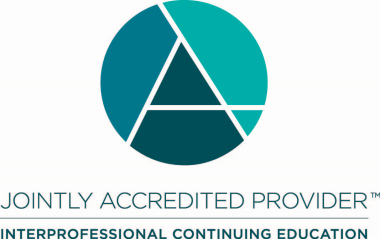 Joint Accreditation Statement:In support of improving patient care, Vizient, Inc. is jointly accredited by the Accreditation Council for Continuing Medical Education (ACCME), the Accreditation Council for Pharmacy Education (ACPE), and the American Nurses Credentialing Center (ANCC) to provide continuing education for the healthcare team.Designation Statements:NURSINGThis program is designated for 15.50 hours.CONFLICT OF INTEREST/CONTENT VALIDATION POLICY:As an accredited provider of continuing medical education/continuing education Vizient is dedicated to ensuring balance, independence, objectivity, and scientific rigor in all of its CME/CE activities. Vizient requires all potential faculty and program planners, in advance, to disclose financial relationships with relevant commercial interests. Vizient uses that information to determine whether prospective contributors have potential conflicts of interest. If significant relationships are disclosed, Vizient assesses how those potential conflicts of interest may affect CME/CE content. Vizient requires that all conflicts of interest be resolved prior to participation in the activity. Vizient is committed to resolving potential conflicts of interest, although if contributors have significant relationships that cannot be reconciled, Vizient reserves the right to prohibit participation.  Faculty presenters are also expected to disclose any discussion of (1) off-label or investigational uses of FDA approved commercial products or devices or (2) products or devices not yet approved in the United States. DISCLOSURE STATEMENTS:Current accrediting agency guidelines and Vizient policy state that participants in educational activities should be made aware of any affiliation or financial interest that may affect the presentation and if there will be any discussion of unapproved or investigative use of commercial products/devices. Each planning committee member, reviewer and speaker has completed a Disclosure of Relevant Financial Relationships form.Relevant financial relationships: None of the planning committee members or presenters have anything to disclose.Planning committee membersVickie Adams, MSN, RN-BC
Education Specialist
The University of Kansas HospitalDonna Bear, MSN, RN
Nursing Professional Development Specialist
Bon Secours Health SystemLois Book, BSN, EdD, MS, RN
Clinical Education Team Lead
Tampa General HospitalElizabeth Capobianco, MS, RN
Nurse Residency Program Coordinator
NYU Langone HealthDeborah Davis, MSN RN
Clinical Program Manager Nurse Residency Program
Grady Health SystemKelly Gallagher, MSN, RN
Director of Nurse Residency Program
Penn MedicineJessica Hanes, MSN, RN
Clinical Educator
Bryan HealthHeather Lachiewicz, MSN, RN, CCRN CNML NE-BC
Education Coordinator
Emory HealthcareKatherine Parker, MEd, BS, RN, BC
Nurse Educator
VCU HealthNikki Sawyer, BSN, RN
Clinical Educator
CarolinaEast Health SystemLois Scipione, MSN, NPD- BC, RN-BC
Nurse Residency Program Coordinator
Temple University HospitalJo-Anne Senneff, MSN, RN, CCRN-K
Coordinator/Lead Facilitator of the Nurse Residency Program
Houston Methodist Health SystemKatie Davis, MS-HSM, BSN, RN
Director, Nursing Programs
Vizient Inc.Evy Olson, MSN, MBA, RN
Senior Director, Nursing Programs
Vizient Inc. 
 ReviewerEvy Olson, MSN, MBA, RN
Vizient approved nurse planner
Senior Director, Nursing Programs
Vizient Inc. PresentersKrista Gerling, BSN, RN, CMSRN
Nurse Residency Associate
SUNY Upstate University HospitalStacie Walsh, MSN, RN, CMSRN, WCC
Education Specialist
Yale New Haven HospitalStephanie DeMaio, MSN, RN, CMSRN
Education Specialist
Yale New Haven HospitalRichard James, MLSIS
Nursing Liaison Librarian
University of Pennsylvania Biomedical LibraryAngela Renkema, MPH, BSN, CPH, RN-BC
NRP Programmatic Advisor
Vizient Inc.Meg Ingram, MSN, RN
NRP Programmatic Advisor
Vizient Inc.Alaina Tellson, PhD, RN-BC, NE-BC
System Director Nursing Research
Baylor Scott & White HealthFaith Cantrell, MSN, RN-BC
Nurse Residency Program Coordinator
UCHealth Northern Colorado RegionCathy Krsek, MSN, MBA, RN, FAAN
Vizient Contractor
Vizient Inc.Katie Osborn, PhD, MS, BSN
Vizient Contractor
Vizient Inc.Robyn Setter, MSN, RN, NPD-BC
Vizient Contractor, Education Specialist
The University of Kansas HospitalJulie Cerese, PhD, RN
Group Senior Vice President, Performance Management & National Networks
Vizient Inc.Amy Herman, MA, JD
President
The Art of PerceptionRebecca Moburg, MSN, RN, NE-BC
Director of Patient Experience
The University of KansasJason Chancey, MSN, CEN, CFRN
Director of Clinical Education
Baptist Health CareKelly Gallagher, MSN, RN-BC, NE-BC
Director, Nurse Residency Program
Penn MedicineKaren Ulmer, MSN, RN, RNC-OB, NPD-BC
Clinical Nurse Education Specialist
Penn MedicineMargaret Stein, MSN, RN, NPD-BC
Nursing Professional Development Specialist
Penn MedicineAllison Healy, MSN, RN-BC
Clinical Nurse Leader
Penn MedicineWendy Luca, MSN, RN, OCN
Professional Development Specialist
Penn MedicineLisa Iozzo, BSN, RN-BC
Nursing Professional Development Specialist
Penn MedicineJoann Mick, PHD, RN-BC, NEA-BC, EBP-C
Nurse Scientist
Memorial Hermann Health SystemCarol Shaw, DNP, RN
Education Consultant; Site Coordinator RN Residency Program
Cincinnati Children's HospitalBrianna Blackburn, MSN, RN, CMSRN, NPD-BC
Clinical Education Specialist
UPMC PinnacleDiane Murphy, MSN, RN, NPD-BC, PCCN-K
Nursing Professional Development Specialist
Penn MedicineChristine Hockenbury, MSN, RN, NPD-BC, IBCLC
Nursing Professional Development Specialist
Penn MedicineCarrie McDermott, PHD, RN, CNS, ACNS-BC
Director, Residency Programs
Emory HealthcareWendy Hathaway, DNP, RN, CAPA
Education Coordinator
Emory HealthcareValarie Grumme, PhD RN CC
Director of Education
Memorial Healthcare SystemAnthony Gonzalez, MSN, RN, CCRN-K
Director – MHS Nurse Residency Program
Memorial Healthcare SystemLauren Raynor, MS, RN
Education Specialist-Nurse Residency Program
Greater Baltimore Medical CenterTheresa DiSeta, MSN, RN
Education Specialist-Nurse Residency Program
Greater Baltimore Medical CenterRoxann Hurkamp, BSN, RN, CCRN-K
Interim Clinical Program Manager Nurse Residency Program
Greater Baltimore Medical CenterSarah Hardacker, MSN, RN
Nursing Professional Development Specialist
The Children's Hospital of PhiladelphiaJohanna Romero DeSlavy, CRRN-BC, RN-BC
NRP Coordinator/NPD Specialist
MedStar Good Samaritan HospitalJoy Burke, MSN, CCRN, RN-BC
Education Specialist/NRP Facilitator/Faculty
MedStar Good Samaritan HospitalHeather Lachiewicz, MSN, RN, CCRN, CNML, NE-BC, RN-BC
Education Coordinator
Emory St. Joseph’s HospitalDeb Trautman, PHD, RN, FAAN
President and Chief Executive Officer
The American Association of Colleges of Nursing (AACN)Reynaldo Rivera, DNP, RN, NEA-BC, FAAN
Director of Nursing Research & Innovation
New York PresbyterianJoyce Fitzpatrick, PhD, MBA, RN, FAAN, FAANP, NNAP
Director of the Marian K. Shaughnessy Nurse Leadership Academy
Case Western Reserve University School of NursingJeanette Palermo, MSN, RN-BC
Professional Development Specialist
Thomas Jefferson University HospitalCatherine Levonian, PHD, MPH, RN
Professional Development Specialist
Thomas Jefferson University HospitalAileen Bolliger, MSN, RN
Nursing Professional Development Supervisor / Transition to Practice Coordinator
Baylor Scott & White HealthVickie Adams, MSN, RN, NPD-BC
Education Specialist
The University of Kansas HospitalCaroline Black, MSN, RN, PCCN
Education Specialist
The University of Kansas HospitalMargaret Brennan, MA, RN, OCN
Nursing Professional Development Specialist
Memorial Sloan Kettering Cancer CenterJessica Phillips, MSN, RN-BC
Manager, Nursing Professional Dev; NRP Director
UCLA HealthChristina Brenn, MSN, RN, CPEN
CARE Ladder and Continuing Education Coordinator
Akron Children’s HospitalLaura Boggs, MSN, RN, CPN
General Nursing Orientation Coordinator
Akron Children’s HospitalMary Rose Papciak, MPA, BSN, RN, NEA-BC
Program Director, Professional Nursing Practice Innovation
New York PresbyterianElizabeth Capobianco, MS, RN-BC
Nursing Professional Development Specialist
NYU Langone HealthKristina Rivera, MA, MSN, RN-BC
Nursing Professional Development Specialist
Lucile Packard Children’s Hospital StanfordJanette Moreno, DNP, RN, NEA-BC, CCRN-K
Director of Professional Development and Clinical Education
Lucile Packard Children’s Hospital StanfordLindsey Bomke, MSN, RN
Director of Clinical Education
Sandoval Regional Medical CenterClaudia Phillips, MSN-ED, RN, CEN, CPEN
SRMC Nurse Residency Co-Coordinator
Sandoval Regional Medical CenterCynthia Rittenhouse, DNP, RN-BC, EBP-C
Education Resource Specialist III
Memorial Hermann Healthcare SystemLaura Douglas, MSN, RN-BC, CCRN-K
Education Resource Specialist
Memorial Hermann Healthcare SystemEmily Rocha, MSN, RN, NE-BC, CCRN-K
Director of Education & Magnet Program
Memorial Healthcare System – Joe DiMaggio Children’s HospitalM2 NRP Coordinator Training  Explain the components of the Nurse Residency Program, including the people, curriculum and structure.Demonstrate how the Nurse Residency program fits into the organization and how it can be adapted as needed.Demonstrate the tools and support needed to get started on a successful first year of the Nurse Residency Program.T2 Keynote: The Art of Perception: Seeing What MattersRecall participants’’ sense of critical inquiry.Recognize the role of cultural competence in the workplace through the analysis of works of art.Examine cognitive bias and how it affects decision making.M1 Evidence-Based Practice and the NRP: Resources for Growing EBP in Your ProgramOutline significance of evidence-based practice.Identify resources that might be leveraged within or outside of your organization to support literature review, synthesis of literature and recommendation for change.Demonstrate why the evidence-based practice project is a key component of the Vizient/AACN Nurse Residency Program TM.T1 Getting on the same page: a grounded theory research study of nurse and physician developmentDistinguish the three phases of practice development as described by nurses and physicians: education, early practice, later practice.Review the relationships and connections of each phase of practice development.T4:1 Resiliency Unfiltered: Making Yourself a PriorityIdentify the benefits of caring for yourself in every way possible to promote resilience.Discuss benefits of healthy boundaries with patients and family members.Present techniques that can be used in daily practice to enhance the patient, family and nurse experience through empathy and engagement.T4:2 Gaining and Maintaining Situation AwarenessDescribe situation awareness.Describe how to increase own situation awareness.T4:3 Mirror-Mirror on the Wall: Coordinator Reflections Tell AllDescribe how reflective practice is used as a program evaluation tool for NRP Coordinators.List four strategies to improve a nurse residency program using reflective practice.T5:1 Evidence Based Practice Projects – Taking the next stepDescribe the five components of a scientific abstract.Develop a dissemination plan.Explain use of Calls for Abstracts/Author Materials/Author Submission Guidelines and scientific publication ethics for abstract or manuscript submission.T5:2 GAMES: Generating activities that manifest engagement in seminarsDiscuss how different teaching modalities can enhance resident engagement.Implement fun strategies to enhance learning.T5:3 Internal Transfers - New Unit? Same Nurse ResidencyDiscuss the unique educational challenges associated with employees transferring within a large, multi-site healthcare system.Devise a process to ensure seamless transition for new graduate nurses transferring between Nurse Residency Programs in a large, multi-site healthcare system.  T6:1 Changing Behavior Through FeedbackDescribe one strategy to improve the skill of providing feedback.Explain one strategy to improve the skill of receiving feedback.T6:2 I Will Survive! Defense Against BullyingDescribe the differences between incivility, bullying, and latera/horizontal violence.Discuss the value of cognitive rehearsal as an intervention against incivility and bullying.T6:3 Transitions: A Novel 5-Phase Progression to Independent PracticeDiscuss the importance of a customized unit orientation guide for new nurse graduate transition to independent practice.Utilize the 5-Phase Transitions guide to create a customized orientation program for your unit.T7:2 Racing the Road Less TraveledIdentify key areas of inter-departmental travel for nurse residents.Develop an interactive game to improve nurse residents’ knowledge of their work campus.T7:3 Getting Connected to #Nurse Residency with Social MediaIdentify ways social media can be utilized by a NRP to enhance communication and engagement with nurse residents.  Describe how to create a social media account that maintains nurse resident privacy and aligns with organizational policies.T8:1 Engaging the Millennial: NRP Can Be FunRecognize 2 attributes of the Millennial learner.Identify 3 teaching methods for engaging the Millennial resident.T8:2 We Are Family: Understanding Broadened Through Interdisciplinary EducationDiscuss the value of including interdisciplinary colleagues in Nurse Residency education.Identify the areas of expertise of the interdisciplinary faculty of the Nurse Residency Program.W1 The Power of Nursing: Yesterday, Today and TomorrowDiscuss trends, challenges and opportunities in practice.Discuss opportunities to increase nursing’s influence and impact.W4:2 Narrative Nursing : Telling our stories and celebrating our nursing workDiscuss narrative pedagogy as a learning strategy.Describe how to tell one’s story effectively.Utilize stories to deepen one’s understanding of the nurses-patient relationship.W4:3 Creating an EBP Culture through the Nurse Residency ProgramIdentify strategies to build an Evidence-Based Practice culture.Describe institutional outcomes of supporting a nurse residency program.W5:1 Working in partnership: Medical and Nurse residency EBP’sIdentify ways to implement collaboration between medical residents and nursing residents in Evidence Based Projects.Describe barriers to coordinating medical and nurse residency EBP’s and 2 ways to overcome barriers.W8:1 Get PREPared for a CCNE Accreditation Site VisitDiscuss tips and tricks organizations can implement for a site visit.Analyze the need for detailed preparation.W8:2 Follow the Yellow Brick “Path” for Precepting ResidentsPrepare unit-based orientations based on the learning needs of the new graduate nurse using a Preceptor Orientation Pathway Template.W9:1 Why You Can and Why It Matters: AccreditationExplain the organizational value and importance of accreditation.  Describe the steps of the accreditation journey to formulate a plan.  W9:2 Preceptor Recognition of Excellence ProgramDiscuss components of a meaningful preceptor recognition program.Identify how to plan, develop and implement a preceptor recognition program.TH1:1 Mentor Rounding: Growing the Grads and Increasing RetentionDescribe methods to improve mentorship within an organization.Identify ways to help with early recognition of resident’s strengths and weaknesses to improve program outcomes and retention.TH1:2 NYC Nurse Residency Consortium: A Public-Private Partnership Addresses Retention of New NursesDiscuss return on investment (ROI), financially and professionally associated with Nurse Residency Programs.Discuss the history, journey to implementation and lessons learned from creating the NYC Nurse Residency Consortium.TH2:1 Moving Mentoring into the 21st Century!Identify an innovative strategy to mentoring.Explain instructional strategies to be used to engage learners in a live demonstration of mentoring online platform.TH2:2 Expansion of an Academic Medical Center Residency to a Health System Community HospitalIdentify starting points to expand a residency program within a health system.Discuss potential obstacles and how to overcome them.TH3:1 Career Coaching for the Newly Licensed NurseIdentify organizational tools that can be adapted for professional development of a newly licensed nurse.TH3:2 Incorporating AACN/Vizient into an Existing Pediatric Nurse ResidencyDescribe how to combine AACN/Vizient with existing nursing residency programs.Discover methods to create high performing, committed nurse residents in any specialty.